Date: 03/08/2021For immediate releaseLocal Charity Celebrates 30th Anniversarywith Animal Scavenger Hunt for ChildrenTo mark 30 years of advancing animal welfare in the UK and around the world, Gloucestershire-based animal welfare charity, Naturewatch Foundation, is inviting children and their families to join them for an ‘animal scavenger hunt’ in Pittville Park, Cheltenham, on Friday 6th and Saturday 7th August. Timed for the school holidays when entertaining activities are most needed, families will be asked to solve riddles and follow clues that will guide them around the picturesque park. To take part, each ‘explorer’ will need a map, which costs £1 per child from the Sundae Shack or Boathouse Café. The event will run from 10:30am to 3:30pm, although families are asked to arrive before 2:30pm to allow one hour to complete the hunt.Tom Diviney, the charity’s Website and Marketing Coordinator, said: “Our animal scavenger hunt will be a lot of fun so make sure you bring the whole family! Pittville Park is a fantastic location – after the event, why not head over to the incredible play area or grab an ice-cream at the Sundae Shack? Intrepid explorers who successfully complete the hunt will receive a goody bag, which includes details on how to enter an art competition and possibly win a £50 voucher for Go Ape. Whatever the weather this weekend, that must be worth a visit!”Caroline Ruane, CEO of Naturewatch Foundation, said: “It’s hard to believe that we’ve been working to improve the lives of animals since 1991 – the years have flown by! Naturewatch Foundation is a small charity with an extensive history of lobbying and campaigning for animals. Our scavenger hunt will be engaging and light-hearted, but we also want to let families know how they can help make a difference – children are the future for animals worldwide!”Naturewatch Foundation was established in 1991 and has worked on a variety of campaigns over the years. Current projects include animal experiments, World Animal Day, wildlife crime and puppy farming (the latter two campaigns include successful reporting hotlines for the public to share their leads).For more details on the animal scavenger hunt, visit the website: https://naturewatch.org/blog/article/Event-naturewatch-foundations-animal-scavenger-hunt-for-childrenTo find out more about World Animal Day, which takes place annually on October 4 and is coordinated by Naturewatch Foundation, visit https://www.worldanimalday.org.uk/Any profits from the event will support the work of Naturewatch Foundation. The charity is registered with the Fundraising Regulator.----- END -----NOTES FOR EDITORSAbout Naturewatch FoundationNaturewatch Foundation is a registered charity that has been speaking out on behalf of animals for 30 years by:Campaigning peacefully against animal abuseLobbying to improve animal protection legislationRaising awareness through educationSupporting the World Animal Day movement to raise the status of animals around the globewww.naturewatch.org49 Rodney Road, Cheltenham, Gloucestershire GL50 1HXFor further information, please contact: Claire BrazingtonCommunications Coordinatorclaire@naturewatch.org+44 (0) 1242 252871Tom DivineyWebsite and Marketing Coordinatortom@naturewatch.org+44 (0) 1242 252871PRESS RELEASE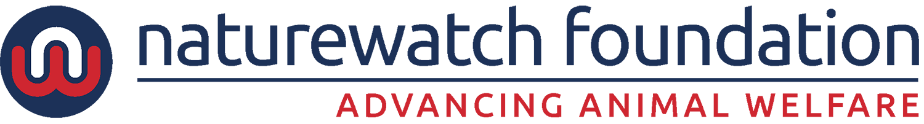 